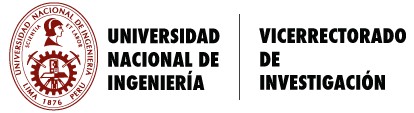 Lima        de             del 2022Señor DoctorARTURO FERNANDO TALLEDO CORONADOVICERRECTORADO DE INVESTIGACIÓN UNIVERSIDAD NACIONAL DE INGENIERIADe mi consideración:Tengo el agrado de dirigirme a usted, en mi condición de docente en la categoría de:  ……………………………………. para presentar el Proyecto de Investigación titulado: ……………………………………………………………………………………………….……………………………………………………………………………………………….……………………………………………………………………………………………….al Concurso de Proyecto de Investigación Formativa Especial 2022 de la Universidad Nacional de Ingeniería. Marque con un aspa, el tema de orientación del proyecto:___   Producción y Almacenamiento de Hidrógeno Verde.___   Electromovilidad y baterías de iones de litio___   Ciencias de la Computación Aplicadasy será ejecutado principalmente en la Facultad de: ………………………………………….Sin otro particular, quedo de usted.Atentamente,Firma del docente jefe del proyectoCódigo docente: Teléfono:Correo-e: